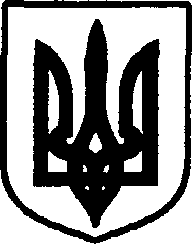 УКРАЇНАВІДДІЛ З ПИТАНЬ ПРАЦІ ТА СОЦІАЛЬНОГО ЗАХИСТУ НАСЕЛЕННЯДунаєвецькОЇ міськОЇ  радИ                                                         НАКАЗ25 січня  2018 р.                              Дунаївці                                  № 3-осПро проведення конкурсу на заміщення вакантної посади спеціаліста відділу з питань праціта соціального захисту населенняДунаєвецької міської ради Відповідно до Закону України «Про службу в органах місцевого самоврядування», Закону України «Про запобігання корупції», наказ начальника відділу з питань праці та соціального захисту населення Дунаєвецької міської ради від 25.01.2018 р. № 1-ос «Про Порядок проведення іспиту кандидатів на заміщення вакантних посад», та наказ начальника відділу з питань праці та соціального захисту населення Дунаєвецької міської ради від 25.01.2018 р.  № 2-ос «Про створення конкурсної комісії на заміщення вакантних посад відділу з питань праці та соціального захисту населення Дунаєвецької міської ради»Провести конкурс на заміщення вакантної посади:Спеціаліста відділу з питань праці та соціального захисту населення Дунаєвецької міської ради – 26 лютого  2018 року о 14.00 год;Надати відділу інформаційно-технічного забезпечення апарату виконавчого комітету Дунаєвецької міської ради інформацію для пошириння умови конкурсу (згідно додатку) через засоби масової інформації.Контроль за виконанням наказу залишаю за собою.Начальник відділу							Ю.ГорнийДодатокдо наказу № 3-освід 25 січня 2018 р.                               Умовиконкурсу на заміщення вакантної посади спеціаліста відділу з питань праціта соціального захисту населення Дунаєвецької міської радиДо участі в конкурсі запрошуються особи, які відповідають таким вимогам:мають повну вищу освіту професійного спрямування;стаж роботи не менше 3 років;вільно володіють державною мовою;мають навики роботи на ПЕОМ.До конкурсної комісії подаються такі документи:заява;особова картка ( форма № П2-ДС);копія документа про освіту;паспорт (1, 2, 11 сторінки);автобіографія;копію сертифікату про проходження профілактичного наркологічного огляду;копію медичної довідки про проходження обов’язкових попереднього та періодичного психіатричних оглядів;копія військового квитка (для чоловіків);дві фотокартки розміром 4х6.Під час проведення конкурсу кандидати складають іспит.Термін подання документів 30 календарних днів (до  23.02.2018 року).За додатковою інформацією щодо основних функціональних обов’язків, розміру та умов оплати праці, умов конкурсу,  звертатися до відділу з питань праці та соціального захисту населення Дунаєвецької міської ради (кабінет, 17), або за телефоном  3-12-95.